Name____________________          Period______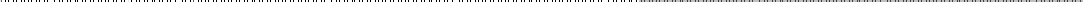 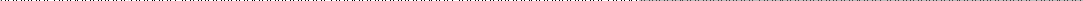 Outlining the Constitution’s Six Big IdeasDigital Copy of the Constitution: https://www.archives.gov/exhibits/charters/constitution_transcript.htmlArticleSectionClauseQuoteRephrase in your own wordsLimited GovernmentRepublican- ismChecks and BalancesFederalismSeparation of PowersPopular Sovereignty